STAROSTWO POWIATOWE W NOWEJ SOLISTAROSTWO POWIATOWE W NOWEJ SOLISTAROSTWO POWIATOWE W NOWEJ SOLISTAROSTWO POWIATOWE W NOWEJ SOLISTAROSTWO POWIATOWE W NOWEJ SOLI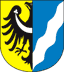 ul. Moniuszki 3                67 – 100 Nowa SólTelefon: 68 4586800                Fax: 68 4586831http://www.powiat-nowosolski.pl http://bip.powiat-nowosolski.pl                e-mail: poczta@powiat-nowosolski.plK A R T A   U S Ł U GK A R T A   U S Ł U GK A R T A   U S Ł U GK A R T A   U S Ł U GK A R T A   U S Ł U GREJESTRACJA JACHTÓW I INNYCH JEDNOSTEK PŁYWAJĄCYCH O DŁUGOŚCI DO 24 MREJESTRACJA JACHTÓW I INNYCH JEDNOSTEK PŁYWAJĄCYCH O DŁUGOŚCI DO 24 MREJESTRACJA JACHTÓW I INNYCH JEDNOSTEK PŁYWAJĄCYCH O DŁUGOŚCI DO 24 MREJESTRACJA JACHTÓW I INNYCH JEDNOSTEK PŁYWAJĄCYCH O DŁUGOŚCI DO 24 MREJESTRACJA JACHTÓW I INNYCH JEDNOSTEK PŁYWAJĄCYCH O DŁUGOŚCI DO 24 MPODSTAWA PRAWNA:Ustawa z dnia 12 kwietnia 2018 r. o rejestracji jachtów i innych jednostek pływających o długości do 24 m 
(tekst jednolity Dz. U. z 2020 r., poz. 1500),Rozporządzenie Ministra Gospodarki Morskiej i Żeglugi Śródlądowej z dnia 17 kwietnia 2020 r. w sprawie rejestracji jachtów i innych jednostek pływających o długości do 24 m (Dz. U. poz. 763),Rozporządzenie Ministra Gospodarki Morskiej i Żeglugi Śródlądowej z dnia 7 lutego 2020 r. w sprawie wysokościopłat związanych z rejestracją jachtów i innych jednostek pływających o długości do 24 m (Dz. U. z 2020 r., poz. 248),Rozporządzenie Ministra Gospodarki Morskiej i Żeglugi Śródlądowej z dnia 30 września 2019 r. w sprawie powierzenia prowadzenia rejestru jachtów i innych jednostek pływających o długości do 24 m i administrowania nim (Dz. U. z 2019 r., 
poz. 1908),Rozporządzenie Ministra Gospodarki Morskiej i Żeglugi Śródlądowej z dnia 15 stycznia 2020 r. w sprawie sposobu prowadzenia rejestru jachtów i innych jednostek pływających o długości do 24 m (Dz. U. z 2020 r., poz. 157),Ustawa z dnia 14 czerwca 1960 r. Kodeks postępowania administracyjnego (tekst jednolity Dz. U. z 2021 r., poz. 735 ze zm.).Ustawa z dnia 16 listopada 2006 r. o opłacie skarbowej (tekst jednolity Dz. U. z 2021 r., poz. 1923 ze zm.).PODSTAWA PRAWNA:Ustawa z dnia 12 kwietnia 2018 r. o rejestracji jachtów i innych jednostek pływających o długości do 24 m 
(tekst jednolity Dz. U. z 2020 r., poz. 1500),Rozporządzenie Ministra Gospodarki Morskiej i Żeglugi Śródlądowej z dnia 17 kwietnia 2020 r. w sprawie rejestracji jachtów i innych jednostek pływających o długości do 24 m (Dz. U. poz. 763),Rozporządzenie Ministra Gospodarki Morskiej i Żeglugi Śródlądowej z dnia 7 lutego 2020 r. w sprawie wysokościopłat związanych z rejestracją jachtów i innych jednostek pływających o długości do 24 m (Dz. U. z 2020 r., poz. 248),Rozporządzenie Ministra Gospodarki Morskiej i Żeglugi Śródlądowej z dnia 30 września 2019 r. w sprawie powierzenia prowadzenia rejestru jachtów i innych jednostek pływających o długości do 24 m i administrowania nim (Dz. U. z 2019 r., 
poz. 1908),Rozporządzenie Ministra Gospodarki Morskiej i Żeglugi Śródlądowej z dnia 15 stycznia 2020 r. w sprawie sposobu prowadzenia rejestru jachtów i innych jednostek pływających o długości do 24 m (Dz. U. z 2020 r., poz. 157),Ustawa z dnia 14 czerwca 1960 r. Kodeks postępowania administracyjnego (tekst jednolity Dz. U. z 2021 r., poz. 735 ze zm.).Ustawa z dnia 16 listopada 2006 r. o opłacie skarbowej (tekst jednolity Dz. U. z 2021 r., poz. 1923 ze zm.).PODSTAWA PRAWNA:Ustawa z dnia 12 kwietnia 2018 r. o rejestracji jachtów i innych jednostek pływających o długości do 24 m 
(tekst jednolity Dz. U. z 2020 r., poz. 1500),Rozporządzenie Ministra Gospodarki Morskiej i Żeglugi Śródlądowej z dnia 17 kwietnia 2020 r. w sprawie rejestracji jachtów i innych jednostek pływających o długości do 24 m (Dz. U. poz. 763),Rozporządzenie Ministra Gospodarki Morskiej i Żeglugi Śródlądowej z dnia 7 lutego 2020 r. w sprawie wysokościopłat związanych z rejestracją jachtów i innych jednostek pływających o długości do 24 m (Dz. U. z 2020 r., poz. 248),Rozporządzenie Ministra Gospodarki Morskiej i Żeglugi Śródlądowej z dnia 30 września 2019 r. w sprawie powierzenia prowadzenia rejestru jachtów i innych jednostek pływających o długości do 24 m i administrowania nim (Dz. U. z 2019 r., 
poz. 1908),Rozporządzenie Ministra Gospodarki Morskiej i Żeglugi Śródlądowej z dnia 15 stycznia 2020 r. w sprawie sposobu prowadzenia rejestru jachtów i innych jednostek pływających o długości do 24 m (Dz. U. z 2020 r., poz. 157),Ustawa z dnia 14 czerwca 1960 r. Kodeks postępowania administracyjnego (tekst jednolity Dz. U. z 2021 r., poz. 735 ze zm.).Ustawa z dnia 16 listopada 2006 r. o opłacie skarbowej (tekst jednolity Dz. U. z 2021 r., poz. 1923 ze zm.).PODSTAWA PRAWNA:Ustawa z dnia 12 kwietnia 2018 r. o rejestracji jachtów i innych jednostek pływających o długości do 24 m 
(tekst jednolity Dz. U. z 2020 r., poz. 1500),Rozporządzenie Ministra Gospodarki Morskiej i Żeglugi Śródlądowej z dnia 17 kwietnia 2020 r. w sprawie rejestracji jachtów i innych jednostek pływających o długości do 24 m (Dz. U. poz. 763),Rozporządzenie Ministra Gospodarki Morskiej i Żeglugi Śródlądowej z dnia 7 lutego 2020 r. w sprawie wysokościopłat związanych z rejestracją jachtów i innych jednostek pływających o długości do 24 m (Dz. U. z 2020 r., poz. 248),Rozporządzenie Ministra Gospodarki Morskiej i Żeglugi Śródlądowej z dnia 30 września 2019 r. w sprawie powierzenia prowadzenia rejestru jachtów i innych jednostek pływających o długości do 24 m i administrowania nim (Dz. U. z 2019 r., 
poz. 1908),Rozporządzenie Ministra Gospodarki Morskiej i Żeglugi Śródlądowej z dnia 15 stycznia 2020 r. w sprawie sposobu prowadzenia rejestru jachtów i innych jednostek pływających o długości do 24 m (Dz. U. z 2020 r., poz. 157),Ustawa z dnia 14 czerwca 1960 r. Kodeks postępowania administracyjnego (tekst jednolity Dz. U. z 2021 r., poz. 735 ze zm.).Ustawa z dnia 16 listopada 2006 r. o opłacie skarbowej (tekst jednolity Dz. U. z 2021 r., poz. 1923 ze zm.).PODSTAWA PRAWNA:Ustawa z dnia 12 kwietnia 2018 r. o rejestracji jachtów i innych jednostek pływających o długości do 24 m 
(tekst jednolity Dz. U. z 2020 r., poz. 1500),Rozporządzenie Ministra Gospodarki Morskiej i Żeglugi Śródlądowej z dnia 17 kwietnia 2020 r. w sprawie rejestracji jachtów i innych jednostek pływających o długości do 24 m (Dz. U. poz. 763),Rozporządzenie Ministra Gospodarki Morskiej i Żeglugi Śródlądowej z dnia 7 lutego 2020 r. w sprawie wysokościopłat związanych z rejestracją jachtów i innych jednostek pływających o długości do 24 m (Dz. U. z 2020 r., poz. 248),Rozporządzenie Ministra Gospodarki Morskiej i Żeglugi Śródlądowej z dnia 30 września 2019 r. w sprawie powierzenia prowadzenia rejestru jachtów i innych jednostek pływających o długości do 24 m i administrowania nim (Dz. U. z 2019 r., 
poz. 1908),Rozporządzenie Ministra Gospodarki Morskiej i Żeglugi Śródlądowej z dnia 15 stycznia 2020 r. w sprawie sposobu prowadzenia rejestru jachtów i innych jednostek pływających o długości do 24 m (Dz. U. z 2020 r., poz. 157),Ustawa z dnia 14 czerwca 1960 r. Kodeks postępowania administracyjnego (tekst jednolity Dz. U. z 2021 r., poz. 735 ze zm.).Ustawa z dnia 16 listopada 2006 r. o opłacie skarbowej (tekst jednolity Dz. U. z 2021 r., poz. 1923 ze zm.).KOMÓRKA ODPOWIEDZIALNAKOMÓRKA ODPOWIEDZIALNAKOMÓRKA ODPOWIEDZIALNAKOMÓRKA ODPOWIEDZIALNAKOMÓRKA ODPOWIEDZIALNAReferat Ochrony Środowiska, Rolnictwa i LeśnictwaReferat Ochrony Środowiska, Rolnictwa i LeśnictwaReferat Ochrony Środowiska, Rolnictwa i LeśnictwaReferat Ochrony Środowiska, Rolnictwa i LeśnictwaReferat Ochrony Środowiska, Rolnictwa i LeśnictwaWYMAGANE DOKUMENTYWYMAGANE DOKUMENTYWYMAGANE DOKUMENTYWYMAGANE DOKUMENTYWYMAGANE DOKUMENTYWniosek o rejestrację jednostki pływającej:sporządzony w systemie REJA24 opatrzony podpisem zaufanym albo kwalifikowanym podpisem elektronicznym albo podpisem osobistym,lub wniosek wraz z formularzami dostępny w Biurze Obsługi Interesantów 
lub BIP na stronie: http://www.bip.powiat-nowosolski.plDokumenty wymagane do wniosku o rejestrację:1) dowód własności, którym może być w szczególności:faktura VAT,umowa sprzedaży, zamiany, darowizny,prawomocne orzeczenie sądu rozstrzygające o prawie własności,w przypadku jednostek budowanych systemem gospodarczym - pisemne oświadczenie budowniczego.2) dokument zawierający informacje o:właścicielu i współwłaścicielach oraz armatorze, jeżeli nie jest nim właściciel:-  imię i nazwisko albo nazwę,-  PESEL albo datę i wskazanie miejsca urodzenia, jeżeli numer PESEL nie został nadany – w przypadku osób fizycznych,-  NIP w przypadku osób prawnych oraz jednostek organizacyjnych nieposiadających osobowości prawnej albo inny odpowiedni identyfikator - w przypadku podmiotów zagranicznych,-  adres zamieszkania albo adres siedziby,-  adres do doręczeń na terytorium Rzeczypospolitej Polskiej,rejestracji w innym rejestrze w kraju lub za granicą, jeżeli jednostka pływająca była zarejestrowana:-  wskazanie organu poprzedniej rejestracji,-  numer rejestracyjny,-  datę rejestracji i wykreślenia z rejestru,numerze identyfikacyjnym albo indywidualnym numerze identyfikacyjnym (INI), jeżeli został nadany,rodzaju napędu jednostki pływającej, a w przypadku napędu mechanicznego, także o jego mocy,marce i modelu lub typie jednostki pływającej,podstawowych wymiarach i parametrach jednostki pływającej, materiale głównym, z którego zbudowany jest kadłub jednostki pływającej,roku budowy i producencie jednostki pływającej,sygnale rozpoznawczym (Call Sign) i morskim radiowym numerze identyfikacyjnym MMSI, jeżeli zostały nadane,maksymalnej dopuszczalnej liczbie osób na pokładzie jednostki pływającej, jeżeli została określona w deklaracji zgodności CE lub innej dokumentacji wydanej przez upoważniony podmiot,dopuszczalnej sile wiatru oraz znaczącej wysokości fali, jeżeli zostały określone w deklaracji zgodności CE lub innej   dokumentacji wydanej przez upoważniony podmiot,3) dokument zawierający zgodę właściciela jednostki pływającej na uprawianie żeglugi przez armatora, deklarację zgodności CE jednostki pływającej oraz silnika, jeżeli były wydane.Wniosek o rejestrację jednostki pływającej:sporządzony w systemie REJA24 opatrzony podpisem zaufanym albo kwalifikowanym podpisem elektronicznym albo podpisem osobistym,lub wniosek wraz z formularzami dostępny w Biurze Obsługi Interesantów 
lub BIP na stronie: http://www.bip.powiat-nowosolski.plDokumenty wymagane do wniosku o rejestrację:1) dowód własności, którym może być w szczególności:faktura VAT,umowa sprzedaży, zamiany, darowizny,prawomocne orzeczenie sądu rozstrzygające o prawie własności,w przypadku jednostek budowanych systemem gospodarczym - pisemne oświadczenie budowniczego.2) dokument zawierający informacje o:właścicielu i współwłaścicielach oraz armatorze, jeżeli nie jest nim właściciel:-  imię i nazwisko albo nazwę,-  PESEL albo datę i wskazanie miejsca urodzenia, jeżeli numer PESEL nie został nadany – w przypadku osób fizycznych,-  NIP w przypadku osób prawnych oraz jednostek organizacyjnych nieposiadających osobowości prawnej albo inny odpowiedni identyfikator - w przypadku podmiotów zagranicznych,-  adres zamieszkania albo adres siedziby,-  adres do doręczeń na terytorium Rzeczypospolitej Polskiej,rejestracji w innym rejestrze w kraju lub za granicą, jeżeli jednostka pływająca była zarejestrowana:-  wskazanie organu poprzedniej rejestracji,-  numer rejestracyjny,-  datę rejestracji i wykreślenia z rejestru,numerze identyfikacyjnym albo indywidualnym numerze identyfikacyjnym (INI), jeżeli został nadany,rodzaju napędu jednostki pływającej, a w przypadku napędu mechanicznego, także o jego mocy,marce i modelu lub typie jednostki pływającej,podstawowych wymiarach i parametrach jednostki pływającej, materiale głównym, z którego zbudowany jest kadłub jednostki pływającej,roku budowy i producencie jednostki pływającej,sygnale rozpoznawczym (Call Sign) i morskim radiowym numerze identyfikacyjnym MMSI, jeżeli zostały nadane,maksymalnej dopuszczalnej liczbie osób na pokładzie jednostki pływającej, jeżeli została określona w deklaracji zgodności CE lub innej dokumentacji wydanej przez upoważniony podmiot,dopuszczalnej sile wiatru oraz znaczącej wysokości fali, jeżeli zostały określone w deklaracji zgodności CE lub innej   dokumentacji wydanej przez upoważniony podmiot,3) dokument zawierający zgodę właściciela jednostki pływającej na uprawianie żeglugi przez armatora, deklarację zgodności CE jednostki pływającej oraz silnika, jeżeli były wydane.Wniosek o rejestrację jednostki pływającej:sporządzony w systemie REJA24 opatrzony podpisem zaufanym albo kwalifikowanym podpisem elektronicznym albo podpisem osobistym,lub wniosek wraz z formularzami dostępny w Biurze Obsługi Interesantów 
lub BIP na stronie: http://www.bip.powiat-nowosolski.plDokumenty wymagane do wniosku o rejestrację:1) dowód własności, którym może być w szczególności:faktura VAT,umowa sprzedaży, zamiany, darowizny,prawomocne orzeczenie sądu rozstrzygające o prawie własności,w przypadku jednostek budowanych systemem gospodarczym - pisemne oświadczenie budowniczego.2) dokument zawierający informacje o:właścicielu i współwłaścicielach oraz armatorze, jeżeli nie jest nim właściciel:-  imię i nazwisko albo nazwę,-  PESEL albo datę i wskazanie miejsca urodzenia, jeżeli numer PESEL nie został nadany – w przypadku osób fizycznych,-  NIP w przypadku osób prawnych oraz jednostek organizacyjnych nieposiadających osobowości prawnej albo inny odpowiedni identyfikator - w przypadku podmiotów zagranicznych,-  adres zamieszkania albo adres siedziby,-  adres do doręczeń na terytorium Rzeczypospolitej Polskiej,rejestracji w innym rejestrze w kraju lub za granicą, jeżeli jednostka pływająca była zarejestrowana:-  wskazanie organu poprzedniej rejestracji,-  numer rejestracyjny,-  datę rejestracji i wykreślenia z rejestru,numerze identyfikacyjnym albo indywidualnym numerze identyfikacyjnym (INI), jeżeli został nadany,rodzaju napędu jednostki pływającej, a w przypadku napędu mechanicznego, także o jego mocy,marce i modelu lub typie jednostki pływającej,podstawowych wymiarach i parametrach jednostki pływającej, materiale głównym, z którego zbudowany jest kadłub jednostki pływającej,roku budowy i producencie jednostki pływającej,sygnale rozpoznawczym (Call Sign) i morskim radiowym numerze identyfikacyjnym MMSI, jeżeli zostały nadane,maksymalnej dopuszczalnej liczbie osób na pokładzie jednostki pływającej, jeżeli została określona w deklaracji zgodności CE lub innej dokumentacji wydanej przez upoważniony podmiot,dopuszczalnej sile wiatru oraz znaczącej wysokości fali, jeżeli zostały określone w deklaracji zgodności CE lub innej   dokumentacji wydanej przez upoważniony podmiot,3) dokument zawierający zgodę właściciela jednostki pływającej na uprawianie żeglugi przez armatora, deklarację zgodności CE jednostki pływającej oraz silnika, jeżeli były wydane.Wniosek o rejestrację jednostki pływającej:sporządzony w systemie REJA24 opatrzony podpisem zaufanym albo kwalifikowanym podpisem elektronicznym albo podpisem osobistym,lub wniosek wraz z formularzami dostępny w Biurze Obsługi Interesantów 
lub BIP na stronie: http://www.bip.powiat-nowosolski.plDokumenty wymagane do wniosku o rejestrację:1) dowód własności, którym może być w szczególności:faktura VAT,umowa sprzedaży, zamiany, darowizny,prawomocne orzeczenie sądu rozstrzygające o prawie własności,w przypadku jednostek budowanych systemem gospodarczym - pisemne oświadczenie budowniczego.2) dokument zawierający informacje o:właścicielu i współwłaścicielach oraz armatorze, jeżeli nie jest nim właściciel:-  imię i nazwisko albo nazwę,-  PESEL albo datę i wskazanie miejsca urodzenia, jeżeli numer PESEL nie został nadany – w przypadku osób fizycznych,-  NIP w przypadku osób prawnych oraz jednostek organizacyjnych nieposiadających osobowości prawnej albo inny odpowiedni identyfikator - w przypadku podmiotów zagranicznych,-  adres zamieszkania albo adres siedziby,-  adres do doręczeń na terytorium Rzeczypospolitej Polskiej,rejestracji w innym rejestrze w kraju lub za granicą, jeżeli jednostka pływająca była zarejestrowana:-  wskazanie organu poprzedniej rejestracji,-  numer rejestracyjny,-  datę rejestracji i wykreślenia z rejestru,numerze identyfikacyjnym albo indywidualnym numerze identyfikacyjnym (INI), jeżeli został nadany,rodzaju napędu jednostki pływającej, a w przypadku napędu mechanicznego, także o jego mocy,marce i modelu lub typie jednostki pływającej,podstawowych wymiarach i parametrach jednostki pływającej, materiale głównym, z którego zbudowany jest kadłub jednostki pływającej,roku budowy i producencie jednostki pływającej,sygnale rozpoznawczym (Call Sign) i morskim radiowym numerze identyfikacyjnym MMSI, jeżeli zostały nadane,maksymalnej dopuszczalnej liczbie osób na pokładzie jednostki pływającej, jeżeli została określona w deklaracji zgodności CE lub innej dokumentacji wydanej przez upoważniony podmiot,dopuszczalnej sile wiatru oraz znaczącej wysokości fali, jeżeli zostały określone w deklaracji zgodności CE lub innej   dokumentacji wydanej przez upoważniony podmiot,3) dokument zawierający zgodę właściciela jednostki pływającej na uprawianie żeglugi przez armatora, deklarację zgodności CE jednostki pływającej oraz silnika, jeżeli były wydane.Wniosek o rejestrację jednostki pływającej:sporządzony w systemie REJA24 opatrzony podpisem zaufanym albo kwalifikowanym podpisem elektronicznym albo podpisem osobistym,lub wniosek wraz z formularzami dostępny w Biurze Obsługi Interesantów 
lub BIP na stronie: http://www.bip.powiat-nowosolski.plDokumenty wymagane do wniosku o rejestrację:1) dowód własności, którym może być w szczególności:faktura VAT,umowa sprzedaży, zamiany, darowizny,prawomocne orzeczenie sądu rozstrzygające o prawie własności,w przypadku jednostek budowanych systemem gospodarczym - pisemne oświadczenie budowniczego.2) dokument zawierający informacje o:właścicielu i współwłaścicielach oraz armatorze, jeżeli nie jest nim właściciel:-  imię i nazwisko albo nazwę,-  PESEL albo datę i wskazanie miejsca urodzenia, jeżeli numer PESEL nie został nadany – w przypadku osób fizycznych,-  NIP w przypadku osób prawnych oraz jednostek organizacyjnych nieposiadających osobowości prawnej albo inny odpowiedni identyfikator - w przypadku podmiotów zagranicznych,-  adres zamieszkania albo adres siedziby,-  adres do doręczeń na terytorium Rzeczypospolitej Polskiej,rejestracji w innym rejestrze w kraju lub za granicą, jeżeli jednostka pływająca była zarejestrowana:-  wskazanie organu poprzedniej rejestracji,-  numer rejestracyjny,-  datę rejestracji i wykreślenia z rejestru,numerze identyfikacyjnym albo indywidualnym numerze identyfikacyjnym (INI), jeżeli został nadany,rodzaju napędu jednostki pływającej, a w przypadku napędu mechanicznego, także o jego mocy,marce i modelu lub typie jednostki pływającej,podstawowych wymiarach i parametrach jednostki pływającej, materiale głównym, z którego zbudowany jest kadłub jednostki pływającej,roku budowy i producencie jednostki pływającej,sygnale rozpoznawczym (Call Sign) i morskim radiowym numerze identyfikacyjnym MMSI, jeżeli zostały nadane,maksymalnej dopuszczalnej liczbie osób na pokładzie jednostki pływającej, jeżeli została określona w deklaracji zgodności CE lub innej dokumentacji wydanej przez upoważniony podmiot,dopuszczalnej sile wiatru oraz znaczącej wysokości fali, jeżeli zostały określone w deklaracji zgodności CE lub innej   dokumentacji wydanej przez upoważniony podmiot,3) dokument zawierający zgodę właściciela jednostki pływającej na uprawianie żeglugi przez armatora, deklarację zgodności CE jednostki pływającej oraz silnika, jeżeli były wydane.SPOSÓB ZAŁATWIENIA SPRAWYSPOSÓB ZAŁATWIENIA SPRAWYSPOSÓB ZAŁATWIENIA SPRAWYSPOSÓB ZAŁATWIENIA SPRAWYSPOSÓB ZAŁATWIENIA SPRAWYWpis jednostki pływającej do rejestru i wydanie dokumentu rejestracyjnego albo wydanie decyzji o odmowie wpisania jednostki pływającej do rejestruWpis jednostki pływającej do rejestru i wydanie dokumentu rejestracyjnego albo wydanie decyzji o odmowie wpisania jednostki pływającej do rejestruWpis jednostki pływającej do rejestru i wydanie dokumentu rejestracyjnego albo wydanie decyzji o odmowie wpisania jednostki pływającej do rejestruWpis jednostki pływającej do rejestru i wydanie dokumentu rejestracyjnego albo wydanie decyzji o odmowie wpisania jednostki pływającej do rejestruWpis jednostki pływającej do rejestru i wydanie dokumentu rejestracyjnego albo wydanie decyzji o odmowie wpisania jednostki pływającej do rejestruOPŁATYOPŁATYOPŁATYOPŁATYOPŁATYOpłata w wysokości 60,00 zł za rozpatrzenie wniosku i wydanie dokumentu rejestracyjnego (w przypadku jednostki zarejestrowanej zgodnie z dotychczasowymi przepisami, która podlega obowiązkowi rejestracji).Opłata w wysokości 80,00 zł za rozpatrzenie wniosku o:-  rejestrację wniosku i wydanie dokumentu rejestracyjnego-  zmianę danych w rejestrze i wydanie dokumentu rejestracyjnego-  wydanie wtórnika dokumentu rejestracyjnego.Opłata w wysokości 15 zł za wydanie odpisu lub wyciągu z rejestru jachtów i innych jednostek pływających o długości do 24m.Opłatę można uiścić:-  w kasie Starostwa Powiatowego w Nowej Soli lub przelewem na konto:       Nr konta: 76 1600 1462 1743 4451 7000 0028Opłata skarbowa w wysokości 17,00 zł za złożenie pełnomocnictwa. Opłatę skarbową można uiścić:-  w kasie Urzędu Miasta w Nowej Soli, w punkcie kasowym Starostwa Powiatowego w Nowej Soli przy ul. Moniuszki 3 lub za pośrednictwem przelewu na nr konta: 62 1020 5402 0000 0302 0365 3466.Opłata w wysokości 60,00 zł za rozpatrzenie wniosku i wydanie dokumentu rejestracyjnego (w przypadku jednostki zarejestrowanej zgodnie z dotychczasowymi przepisami, która podlega obowiązkowi rejestracji).Opłata w wysokości 80,00 zł za rozpatrzenie wniosku o:-  rejestrację wniosku i wydanie dokumentu rejestracyjnego-  zmianę danych w rejestrze i wydanie dokumentu rejestracyjnego-  wydanie wtórnika dokumentu rejestracyjnego.Opłata w wysokości 15 zł za wydanie odpisu lub wyciągu z rejestru jachtów i innych jednostek pływających o długości do 24m.Opłatę można uiścić:-  w kasie Starostwa Powiatowego w Nowej Soli lub przelewem na konto:       Nr konta: 76 1600 1462 1743 4451 7000 0028Opłata skarbowa w wysokości 17,00 zł za złożenie pełnomocnictwa. Opłatę skarbową można uiścić:-  w kasie Urzędu Miasta w Nowej Soli, w punkcie kasowym Starostwa Powiatowego w Nowej Soli przy ul. Moniuszki 3 lub za pośrednictwem przelewu na nr konta: 62 1020 5402 0000 0302 0365 3466.Opłata w wysokości 60,00 zł za rozpatrzenie wniosku i wydanie dokumentu rejestracyjnego (w przypadku jednostki zarejestrowanej zgodnie z dotychczasowymi przepisami, która podlega obowiązkowi rejestracji).Opłata w wysokości 80,00 zł za rozpatrzenie wniosku o:-  rejestrację wniosku i wydanie dokumentu rejestracyjnego-  zmianę danych w rejestrze i wydanie dokumentu rejestracyjnego-  wydanie wtórnika dokumentu rejestracyjnego.Opłata w wysokości 15 zł za wydanie odpisu lub wyciągu z rejestru jachtów i innych jednostek pływających o długości do 24m.Opłatę można uiścić:-  w kasie Starostwa Powiatowego w Nowej Soli lub przelewem na konto:       Nr konta: 76 1600 1462 1743 4451 7000 0028Opłata skarbowa w wysokości 17,00 zł za złożenie pełnomocnictwa. Opłatę skarbową można uiścić:-  w kasie Urzędu Miasta w Nowej Soli, w punkcie kasowym Starostwa Powiatowego w Nowej Soli przy ul. Moniuszki 3 lub za pośrednictwem przelewu na nr konta: 62 1020 5402 0000 0302 0365 3466.Opłata w wysokości 60,00 zł za rozpatrzenie wniosku i wydanie dokumentu rejestracyjnego (w przypadku jednostki zarejestrowanej zgodnie z dotychczasowymi przepisami, która podlega obowiązkowi rejestracji).Opłata w wysokości 80,00 zł za rozpatrzenie wniosku o:-  rejestrację wniosku i wydanie dokumentu rejestracyjnego-  zmianę danych w rejestrze i wydanie dokumentu rejestracyjnego-  wydanie wtórnika dokumentu rejestracyjnego.Opłata w wysokości 15 zł za wydanie odpisu lub wyciągu z rejestru jachtów i innych jednostek pływających o długości do 24m.Opłatę można uiścić:-  w kasie Starostwa Powiatowego w Nowej Soli lub przelewem na konto:       Nr konta: 76 1600 1462 1743 4451 7000 0028Opłata skarbowa w wysokości 17,00 zł za złożenie pełnomocnictwa. Opłatę skarbową można uiścić:-  w kasie Urzędu Miasta w Nowej Soli, w punkcie kasowym Starostwa Powiatowego w Nowej Soli przy ul. Moniuszki 3 lub za pośrednictwem przelewu na nr konta: 62 1020 5402 0000 0302 0365 3466.Opłata w wysokości 60,00 zł za rozpatrzenie wniosku i wydanie dokumentu rejestracyjnego (w przypadku jednostki zarejestrowanej zgodnie z dotychczasowymi przepisami, która podlega obowiązkowi rejestracji).Opłata w wysokości 80,00 zł za rozpatrzenie wniosku o:-  rejestrację wniosku i wydanie dokumentu rejestracyjnego-  zmianę danych w rejestrze i wydanie dokumentu rejestracyjnego-  wydanie wtórnika dokumentu rejestracyjnego.Opłata w wysokości 15 zł za wydanie odpisu lub wyciągu z rejestru jachtów i innych jednostek pływających o długości do 24m.Opłatę można uiścić:-  w kasie Starostwa Powiatowego w Nowej Soli lub przelewem na konto:       Nr konta: 76 1600 1462 1743 4451 7000 0028Opłata skarbowa w wysokości 17,00 zł za złożenie pełnomocnictwa. Opłatę skarbową można uiścić:-  w kasie Urzędu Miasta w Nowej Soli, w punkcie kasowym Starostwa Powiatowego w Nowej Soli przy ul. Moniuszki 3 lub za pośrednictwem przelewu na nr konta: 62 1020 5402 0000 0302 0365 3466.SPOSÓB DOSTARCZENIA DOKUMENTÓWSPOSÓB DOSTARCZENIA DOKUMENTÓWSPOSÓB DOSTARCZENIA DOKUMENTÓWSPOSÓB DOSTARCZENIA DOKUMENTÓWSPOSÓB DOSTARCZENIA DOKUMENTÓWZłożenie wniosku:elektronicznie za pośrednictwem systemu REJA24, poprzez aplikację Konto Interesanta, dostępną pod       adresem https://interesant.reja24.gov.pl lub osobiście lub za pośrednictwem pełnomocnika w budynku Starostwa Powiatowego w Nowej SoliOdbiór dokumentu rejestracyjnego:osobiście lub za pośrednictwem pełnomocnika w budynku Starostwa Powiatowego w Nowej Soli ul. Moniuszki 3B, 
67-100 Nowa Sól pok. 207 (II piętro).Złożenie wniosku:elektronicznie za pośrednictwem systemu REJA24, poprzez aplikację Konto Interesanta, dostępną pod       adresem https://interesant.reja24.gov.pl lub osobiście lub za pośrednictwem pełnomocnika w budynku Starostwa Powiatowego w Nowej SoliOdbiór dokumentu rejestracyjnego:osobiście lub za pośrednictwem pełnomocnika w budynku Starostwa Powiatowego w Nowej Soli ul. Moniuszki 3B, 
67-100 Nowa Sól pok. 207 (II piętro).Złożenie wniosku:elektronicznie za pośrednictwem systemu REJA24, poprzez aplikację Konto Interesanta, dostępną pod       adresem https://interesant.reja24.gov.pl lub osobiście lub za pośrednictwem pełnomocnika w budynku Starostwa Powiatowego w Nowej SoliOdbiór dokumentu rejestracyjnego:osobiście lub za pośrednictwem pełnomocnika w budynku Starostwa Powiatowego w Nowej Soli ul. Moniuszki 3B, 
67-100 Nowa Sól pok. 207 (II piętro).Złożenie wniosku:elektronicznie za pośrednictwem systemu REJA24, poprzez aplikację Konto Interesanta, dostępną pod       adresem https://interesant.reja24.gov.pl lub osobiście lub za pośrednictwem pełnomocnika w budynku Starostwa Powiatowego w Nowej SoliOdbiór dokumentu rejestracyjnego:osobiście lub za pośrednictwem pełnomocnika w budynku Starostwa Powiatowego w Nowej Soli ul. Moniuszki 3B, 
67-100 Nowa Sól pok. 207 (II piętro).Złożenie wniosku:elektronicznie za pośrednictwem systemu REJA24, poprzez aplikację Konto Interesanta, dostępną pod       adresem https://interesant.reja24.gov.pl lub osobiście lub za pośrednictwem pełnomocnika w budynku Starostwa Powiatowego w Nowej SoliOdbiór dokumentu rejestracyjnego:osobiście lub za pośrednictwem pełnomocnika w budynku Starostwa Powiatowego w Nowej Soli ul. Moniuszki 3B, 
67-100 Nowa Sól pok. 207 (II piętro).MIEJSCE ZŁOŻENIA DOKUMENTÓWMIEJSCE ZŁOŻENIA DOKUMENTÓWMIEJSCE ZŁOŻENIA DOKUMENTÓWMIEJSCE ZŁOŻENIA DOKUMENTÓWMIEJSCE ZŁOŻENIA DOKUMENTÓWBiuro Obsługi Interesantów w Starostwie Powiatowym przy ul. Moniuszki 3 w Nowej Soli.Biuro Obsługi Interesantów w Starostwie Powiatowym przy ul. Moniuszki 3 w Nowej Soli.Biuro Obsługi Interesantów w Starostwie Powiatowym przy ul. Moniuszki 3 w Nowej Soli.Biuro Obsługi Interesantów w Starostwie Powiatowym przy ul. Moniuszki 3 w Nowej Soli.Biuro Obsługi Interesantów w Starostwie Powiatowym przy ul. Moniuszki 3 w Nowej Soli.CZAS ZAŁATWIENIA SPRAWYCZAS ZAŁATWIENIA SPRAWYCZAS ZAŁATWIENIA SPRAWYCZAS ZAŁATWIENIA SPRAWYCZAS ZAŁATWIENIA SPRAWYWpis do rejestru w terminie 30 dni od dnia złożenia kompletnego wniosku.Wydanie zaświadczenia o złożeniu kompletnego w terminie 7 dni od dnia złożenia kompletnego wniosku.Wpis do rejestru w terminie 30 dni od dnia złożenia kompletnego wniosku.Wydanie zaświadczenia o złożeniu kompletnego w terminie 7 dni od dnia złożenia kompletnego wniosku.Wpis do rejestru w terminie 30 dni od dnia złożenia kompletnego wniosku.Wydanie zaświadczenia o złożeniu kompletnego w terminie 7 dni od dnia złożenia kompletnego wniosku.Wpis do rejestru w terminie 30 dni od dnia złożenia kompletnego wniosku.Wydanie zaświadczenia o złożeniu kompletnego w terminie 7 dni od dnia złożenia kompletnego wniosku.Wpis do rejestru w terminie 30 dni od dnia złożenia kompletnego wniosku.Wydanie zaświadczenia o złożeniu kompletnego w terminie 7 dni od dnia złożenia kompletnego wniosku.TRYB ODWOŁAWCZYTRYB ODWOŁAWCZYTRYB ODWOŁAWCZYTRYB ODWOŁAWCZYTRYB ODWOŁAWCZYOd decyzji organu rejestrującego o odmowie wpisania jednostki pływającej do rejestru przysługuje odwołanie do:-  ministra właściwego do spraw gospodarki morskiej - w przypadku jednostki pływającej, co do której we wniosku o rejestrację zawarto informację o zamiarze jej eksploatowania na wodach morskich albo na wodach morskich i śródlądowych;-  ministra właściwego do spraw żeglugi śródlądowej - w przypadku jednostki pływającej, co do której we wniosku o rejestrację zawarto informację o zamiarze jej eksploatowania na wodach śródlądowych, w terminie 14 dni od dnia doręczenia decyzji. Odwołanie należy złożyć za pośrednictwem Starosty NowosolskiegoOd decyzji organu rejestrującego o odmowie wpisania jednostki pływającej do rejestru przysługuje odwołanie do:-  ministra właściwego do spraw gospodarki morskiej - w przypadku jednostki pływającej, co do której we wniosku o rejestrację zawarto informację o zamiarze jej eksploatowania na wodach morskich albo na wodach morskich i śródlądowych;-  ministra właściwego do spraw żeglugi śródlądowej - w przypadku jednostki pływającej, co do której we wniosku o rejestrację zawarto informację o zamiarze jej eksploatowania na wodach śródlądowych, w terminie 14 dni od dnia doręczenia decyzji. Odwołanie należy złożyć za pośrednictwem Starosty NowosolskiegoOd decyzji organu rejestrującego o odmowie wpisania jednostki pływającej do rejestru przysługuje odwołanie do:-  ministra właściwego do spraw gospodarki morskiej - w przypadku jednostki pływającej, co do której we wniosku o rejestrację zawarto informację o zamiarze jej eksploatowania na wodach morskich albo na wodach morskich i śródlądowych;-  ministra właściwego do spraw żeglugi śródlądowej - w przypadku jednostki pływającej, co do której we wniosku o rejestrację zawarto informację o zamiarze jej eksploatowania na wodach śródlądowych, w terminie 14 dni od dnia doręczenia decyzji. Odwołanie należy złożyć za pośrednictwem Starosty NowosolskiegoOd decyzji organu rejestrującego o odmowie wpisania jednostki pływającej do rejestru przysługuje odwołanie do:-  ministra właściwego do spraw gospodarki morskiej - w przypadku jednostki pływającej, co do której we wniosku o rejestrację zawarto informację o zamiarze jej eksploatowania na wodach morskich albo na wodach morskich i śródlądowych;-  ministra właściwego do spraw żeglugi śródlądowej - w przypadku jednostki pływającej, co do której we wniosku o rejestrację zawarto informację o zamiarze jej eksploatowania na wodach śródlądowych, w terminie 14 dni od dnia doręczenia decyzji. Odwołanie należy złożyć za pośrednictwem Starosty NowosolskiegoOd decyzji organu rejestrującego o odmowie wpisania jednostki pływającej do rejestru przysługuje odwołanie do:-  ministra właściwego do spraw gospodarki morskiej - w przypadku jednostki pływającej, co do której we wniosku o rejestrację zawarto informację o zamiarze jej eksploatowania na wodach morskich albo na wodach morskich i śródlądowych;-  ministra właściwego do spraw żeglugi śródlądowej - w przypadku jednostki pływającej, co do której we wniosku o rejestrację zawarto informację o zamiarze jej eksploatowania na wodach śródlądowych, w terminie 14 dni od dnia doręczenia decyzji. Odwołanie należy złożyć za pośrednictwem Starosty NowosolskiegoFORMULARZ DO POBRANIAFORMULARZ DO POBRANIAFORMULARZ DO POBRANIAFORMULARZ DO POBRANIAFORMULARZ DO POBRANIAWniosek dostępny jest:pod adresem https://interesant.reja24.gov.pl w aplikacji Konto Interesantaw Biurze Obsługi Interesantów Starostwa Powiatowego w Nowej Soliw BIP na stronie http://www.bip.powiat-nowosolski.plWniosek dostępny jest:pod adresem https://interesant.reja24.gov.pl w aplikacji Konto Interesantaw Biurze Obsługi Interesantów Starostwa Powiatowego w Nowej Soliw BIP na stronie http://www.bip.powiat-nowosolski.plWniosek dostępny jest:pod adresem https://interesant.reja24.gov.pl w aplikacji Konto Interesantaw Biurze Obsługi Interesantów Starostwa Powiatowego w Nowej Soliw BIP na stronie http://www.bip.powiat-nowosolski.plWniosek dostępny jest:pod adresem https://interesant.reja24.gov.pl w aplikacji Konto Interesantaw Biurze Obsługi Interesantów Starostwa Powiatowego w Nowej Soliw BIP na stronie http://www.bip.powiat-nowosolski.plWniosek dostępny jest:pod adresem https://interesant.reja24.gov.pl w aplikacji Konto Interesantaw Biurze Obsługi Interesantów Starostwa Powiatowego w Nowej Soliw BIP na stronie http://www.bip.powiat-nowosolski.plDODATKOWE INFORMACJEDODATKOWE INFORMACJEDODATKOWE INFORMACJEDODATKOWE INFORMACJEDODATKOWE INFORMACJE1. Obowiązkowi rejestracji PODLEGA:1) jacht oraz jednostka pływająca używana do amatorskiego połowu ryb, o długości większej niż 7,5 m lub napędzie mechanicznym o mocy większej niż 15 kW;2) jednostka pływająca używana do połowów rybackich;3) jednostka pływająca uprawiająca żeglugę poza terytorium Rzeczypospolitej Polskiej– o ile nie posiada innej niż polska przynależności.2. Obowiązkowi rejestracji NIE POIDLEGA:1) jednostka pływająca przeznaczona wyłącznie do regat i zawodów sportowych, posiadająca klasę regatową i ważny certyfikat  wydany przez polski związek sportowy albo podmiot właściwy dla państwa bandery jachtu oraz regatowa łódź wiosłowa;2) jednostka pływająca napędzana wyłącznie siłą ludzkich mięśni;3) deska surfingowa, deska z żaglem lub inna podobna jednostka pływająca.3. Jednostka pływająca o długości do 24 m, która nie podlega obowiązkowi rejestracji, może być zarejestrowana na wniosek właściciela.4. Rejestracji jednostki pływającej dokonuje organ rejestrujący, wpisując jednostkę do rejestru jachtów i innych jednostek pływających o długości do 24 m, zwanego dalej "rejestrem", oraz nadaje jej numer rejestracyjny i wydaje dokument rejestracyjny.5. W celu rejestracji jednostki pływającej właściciel składa wniosek o rejestrację i wydanie dokumentu rejestracyjnego do wybranego organu rejestrującego prowadzonego przez: starostów powiatów, prezydentów miast na prawach powiatów, Polski Związek Żeglarski, Polski Związek Motorowodny i Narciarstwa Wodnego.6. Jeżeli jednostka pływająca jest przedmiotem współwłasności, wnioski może złożyć każdy współwłaściciel, przedkładając pełnomocnictwo do działania w imieniu pozostałych współwłaścicieli.7. Dokumentem lub materiałem potwierdzającym informacje:    1) o właścicielu i współwłaścicielach oraz armatorze jednostki pływającej jest:    a) dokument tożsamości,    b) odpis, wyciąg albo zaświadczenie z Krajowego Rejestru Sądowego albo innego właściwego rejestru albo inny dokument     wystawiony przez uprawniony organ stwierdzający:       – pełną nazwę podmiotu niebędącego osobą fizyczną,       – NIP albo odpowiedni identyfikator,       – siedzibę oraz       – imiona i nazwiska osób uprawionych do działania w imieniu podmiotu niebędącego osobą fizyczną,c) oświadczenie właściciela lub współwłaściciela - w odniesieniu do adresu zamieszkania właściciela, współwłaściciela lub armatora,d) oświadczenie właściciela lub współwłaściciela - w odniesieniu do adresu do doręczeń właściciela, współwłaściciela lub armatora;    2) o rejestracji jednostki pływającej w innym rejestrze w kraju lub za granicą jest:a) zaświadczenie o wykreśleniu z rejestru polskiego lub zagranicznego, jeżeli jednostka pływająca była wcześniej w nim zarejestrowana,      b) dokument potwierdzający rejestrację czasową;    3) o numerze identyfikacyjnym albo indywidualnym numerze identyfikacyjnym (INI) jednostki pływającej jest:   a) czytelne zdjęcie tabliczki znamionowej z numerem identyfikacyjnym oraz deklaracja zgodności CE, w której wskazano ten  numer,       b) dokument rejestracyjny;    4) o rodzaju napędu jednostki pływającej, a w przypadku napędu mechanicznego, także o jego mocy jest:       a) deklaracja zgodności CE,       b) jeden z dokumentów, o których mowa w § 4 pkt 1-4,       c) instrukcja lub karta gwarancyjna producenta lub inny dokument wydany przez producenta lub budowniczego, d) oświadczenie właściciela - w przypadku jednostek pływających bez napędu mechanicznego lub których moc napędu mechanicznego nie przekracza 20 kW;    5) o marce i modelu lub typie jednostki pływającej jest:       a) deklaracja zgodności CE,       b) dokument wydany przez producenta lub budowniczego,       c) dokumentacja projektowa,       d) oświadczenie właściciela lub współwłaściciela;    6) o podstawowych wymiarach i parametrach jednostki pływającej jest:        a) w odniesieniu do liczby kadłubów oraz długości, szerokości, maksymalnego zanurzenia:          – deklaracja zgodności CE,          – świadectwo pomiarowe,          – certyfikat pomiarowy,          – jeden z dokumentów, o których mowa w § 4 pkt 1-4,          – dokument wydany przez producenta lub budowniczego,          – oświadczenie właściciela lub współwłaściciela w przypadku jednostek pływających, których długość nie 
przekracza 14 m,            b) w odniesieniu do kategorii projektowej, jeżeli została nadana - deklaracja zgodności CE;    7) o materiale głównym, z którego zbudowany jest kadłub jednostki pływającej, jest:         a) deklaracja zgodności CE,         b) jeden z dokumentów, o których mowa w § 4 pkt 1-4,         c) dokument wydany przez producenta lub budowniczego,         d) oświadczenie właściciela lub współwłaściciela;    8) o roku budowy i producencie jednostki pływającej jest:         a) deklaracja zgodności CE,         b) dokument wydany przez producenta lub budowniczego,         c) oświadczenie właściciela lub współwłaściciela;  9) o sygnale rozpoznawczym (Call Sign) i morskim radiowym numerze identyfikacyjnym MMSI jednostki pływającej jest  pozwolenie radiowe.8. W przypadku gdy do wniosku nie załączono dokumentacji, o której mowa w ust. 1 lub w § 4 Rozporządzenia Ministra Gospodarki Morskiej i Żeglugi Śródlądowej z dnia 17 kwietnia 2020 r. w sprawie rejestracji jachtów i innych jednostek pływających o długości do 24 m (Dz. U. poz. 763), do wniosku mogą być dołączone oświadczenia właściciela lub współwłaściciela:1) o braku deklaracji zgodności CE, jeżeli jej wydanie nie było wymagane przepisami prawa, upłynęło 10 lat od momentu  wydania deklaracji zgodności CE przez producenta albo właściciel nie posiada deklaracji zgodności CE, a uzyskanie duplikatu dokumentu nie jest możliwe;2) o braku dokumentacji, jeżeli dla jednostki pływającej nie została wydana deklaracja zgodności CE ani inna dokumentacja wydana przez upoważniony podmiot umożliwiająca określenie danych o maksymalnej dopuszczalnej liczbie osób na pokładzie jednostki pływającej, dopuszczalnej sile wiatru lub znaczącej wysokości fali;      3) o niezarejestrowaniu jednostki pływającej w innym rejestrze w kraju lub za granicą;      4) o nienadaniu jednostce pływającej indywidualnego numeru identyfikacyjnego (INI);      5) o braku ważnego pozwolenia radiowego dla jednostki pływającej.9. Dokumenty sporządzone w języku obcym dołącza się wraz z ich tłumaczeniem na język polski sporządzonymprzez tłumacza przysięgłego lub potwierdzonym przez właściwego konsula. W przypadku braku na terytoriumRzeczypospolitej Polskiej tłumacza przysięgłego danego języka dopuszcza się tłumaczenie wykonane przeztłumacza przysięgłego państwa, z którego jednostka pływająca została sprowadzona.10. W przypadku gdy wnioskodawca składa wniosek o rejestrację w postaci elektronicznej, a posiada wymaganezałączniki w oryginale wyłącznie w postaci papierowej, dokumenty te mogą być dołączone do wniosku w postaciodwzorowania cyfrowego, a ich oryginały należy okazać organowi rejestrującemu przed odbiorem dokumenturejestracyjnego.11. Po zweryfikowaniu kompletności wniosku o rejestrację organ rejestrujący wydaje zaświadczenie o złożeniuwniosku o rejestrację, którym właściciel jednostki pływającej może się posługiwać do czasu wydania dokumenturejestracyjnego albo doręczenia decyzji o odmowie wpisania jednostki pływającej do rejestru.12. Organ rejestrujący wpisuje jednostkę pływającą do rejestru albo wydaje decyzję o odmowie wpisania jednostkipływającej do rejestru w terminie 30 dni, licząc od dnia złożenia kompletnego wniosku o rejestrację.13. Decyzję o odmowie wpisania jednostki pływającej do rejestru wydaje organ rejestrujący, w przypadku gdy:    1) do jednostki pływającej nie stosuje się przepisów ustawy lub    2) dane zawarte we wniosku o rejestrację nie są zgodne ze stanem faktycznym.14. Dokonując rejestracji jednostki pływającej, która nie posiada numeru identyfikacyjnego ani indywidualnegonumeru identyfikacyjnego (INI), organ rejestrujący nadaje jej indywidualny numer identyfikacyjny (INI), który niepodlega zmianie w okresie istnienia jednostki pływającej.15. Z chwilą zarejestrowania jednostka pływająca uzyskuje polską przynależność. Dokument rejestracyjny jestdowodem polskiej przynależności jednostki pływającej.16. Właściciel jednostki pływającej otrzymuje wraz z dokumentem rejestracyjnym unikalny kod umożliwiającywprowadzenie do rejestru informacji, mających na celu zwiększenie skuteczności prowadzenia działańratowniczych dotyczących jednostki pływającej właściciela. Informacje te są dostępne dla służb ratowniczychwraz z datą ich wprowadzenia.17. Wpisy do rejestrów oraz dokumenty rejestracyjne wydane na podstawie dotychczasowych przepisów zachowują ważność w przypadku:1) wpisów do rejestrów dokonanych oraz dokumentów wydanych do dnia 1 stycznia 2000 r. - przez okres 12 miesięcy od dnia   wejścia w życie ustawy tj. do dnia 31 lipca 2021 r.;2) wpisów do rejestrów dokonanych oraz dokumentów wydanych do dnia 1 stycznia 2006 r. - przez okres 18 miesięcy od dnia wejścia w życie ustawy tj. do dnia 31 stycznia 2022 r.;3) wpisów do rejestrów dokonanych oraz dokumentów wydanych po dniu 1 stycznia 2006 r. - przez okres 30 miesięcy od dnia wejścia w życie ustawy tj. do dnia 31 stycznia 2023 r..18. Właściciel jednostki, która zgodnie z dotychczasowymi przepisami nie podlegała obowiązkowirejestracji, ma obowiązek ją zarejestrować w terminie 17 miesięcy od dnia wejścia w życie ustawy tj. do dnia 31 grudnia 
2021 roku.19. Właściciel jednostki pływającej, który:        1) nie dopełnia obowiązku rejestracji, o którym mowa w art. 3 ust. 1 ustawy o rejestracji jachtów…..,        2) nie dopełnia obowiązku przekazania zawiadomienia zgodnie z art. 10 ust. 2 ustawy o rejestracji jachtów….,        3) podaje organowi rejestrującemu nieprawdziwe informacje dotyczące wymiarów jednostki pływającej, różniące się od wymiarów faktycznych o więcej niż 30 cm,    4) podaje organowi rejestrującemu nieprawdziwe informacje dotyczące mocy napędu mechanicznego, różniące się od mocy nominalnej o więcej niż 2 kW lub o więcej niż 10%, w zależności od tego, która wartość jest większa,        5) nie dopełnia obowiązku zwrotu dokumentu rejestracyjnego zgodnie z art. 11 ust. 3 ustawy o rejestracji jachtów…. - podlega karze grzywny.1. Obowiązkowi rejestracji PODLEGA:1) jacht oraz jednostka pływająca używana do amatorskiego połowu ryb, o długości większej niż 7,5 m lub napędzie mechanicznym o mocy większej niż 15 kW;2) jednostka pływająca używana do połowów rybackich;3) jednostka pływająca uprawiająca żeglugę poza terytorium Rzeczypospolitej Polskiej– o ile nie posiada innej niż polska przynależności.2. Obowiązkowi rejestracji NIE POIDLEGA:1) jednostka pływająca przeznaczona wyłącznie do regat i zawodów sportowych, posiadająca klasę regatową i ważny certyfikat  wydany przez polski związek sportowy albo podmiot właściwy dla państwa bandery jachtu oraz regatowa łódź wiosłowa;2) jednostka pływająca napędzana wyłącznie siłą ludzkich mięśni;3) deska surfingowa, deska z żaglem lub inna podobna jednostka pływająca.3. Jednostka pływająca o długości do 24 m, która nie podlega obowiązkowi rejestracji, może być zarejestrowana na wniosek właściciela.4. Rejestracji jednostki pływającej dokonuje organ rejestrujący, wpisując jednostkę do rejestru jachtów i innych jednostek pływających o długości do 24 m, zwanego dalej "rejestrem", oraz nadaje jej numer rejestracyjny i wydaje dokument rejestracyjny.5. W celu rejestracji jednostki pływającej właściciel składa wniosek o rejestrację i wydanie dokumentu rejestracyjnego do wybranego organu rejestrującego prowadzonego przez: starostów powiatów, prezydentów miast na prawach powiatów, Polski Związek Żeglarski, Polski Związek Motorowodny i Narciarstwa Wodnego.6. Jeżeli jednostka pływająca jest przedmiotem współwłasności, wnioski może złożyć każdy współwłaściciel, przedkładając pełnomocnictwo do działania w imieniu pozostałych współwłaścicieli.7. Dokumentem lub materiałem potwierdzającym informacje:    1) o właścicielu i współwłaścicielach oraz armatorze jednostki pływającej jest:    a) dokument tożsamości,    b) odpis, wyciąg albo zaświadczenie z Krajowego Rejestru Sądowego albo innego właściwego rejestru albo inny dokument     wystawiony przez uprawniony organ stwierdzający:       – pełną nazwę podmiotu niebędącego osobą fizyczną,       – NIP albo odpowiedni identyfikator,       – siedzibę oraz       – imiona i nazwiska osób uprawionych do działania w imieniu podmiotu niebędącego osobą fizyczną,c) oświadczenie właściciela lub współwłaściciela - w odniesieniu do adresu zamieszkania właściciela, współwłaściciela lub armatora,d) oświadczenie właściciela lub współwłaściciela - w odniesieniu do adresu do doręczeń właściciela, współwłaściciela lub armatora;    2) o rejestracji jednostki pływającej w innym rejestrze w kraju lub za granicą jest:a) zaświadczenie o wykreśleniu z rejestru polskiego lub zagranicznego, jeżeli jednostka pływająca była wcześniej w nim zarejestrowana,      b) dokument potwierdzający rejestrację czasową;    3) o numerze identyfikacyjnym albo indywidualnym numerze identyfikacyjnym (INI) jednostki pływającej jest:   a) czytelne zdjęcie tabliczki znamionowej z numerem identyfikacyjnym oraz deklaracja zgodności CE, w której wskazano ten  numer,       b) dokument rejestracyjny;    4) o rodzaju napędu jednostki pływającej, a w przypadku napędu mechanicznego, także o jego mocy jest:       a) deklaracja zgodności CE,       b) jeden z dokumentów, o których mowa w § 4 pkt 1-4,       c) instrukcja lub karta gwarancyjna producenta lub inny dokument wydany przez producenta lub budowniczego, d) oświadczenie właściciela - w przypadku jednostek pływających bez napędu mechanicznego lub których moc napędu mechanicznego nie przekracza 20 kW;    5) o marce i modelu lub typie jednostki pływającej jest:       a) deklaracja zgodności CE,       b) dokument wydany przez producenta lub budowniczego,       c) dokumentacja projektowa,       d) oświadczenie właściciela lub współwłaściciela;    6) o podstawowych wymiarach i parametrach jednostki pływającej jest:        a) w odniesieniu do liczby kadłubów oraz długości, szerokości, maksymalnego zanurzenia:          – deklaracja zgodności CE,          – świadectwo pomiarowe,          – certyfikat pomiarowy,          – jeden z dokumentów, o których mowa w § 4 pkt 1-4,          – dokument wydany przez producenta lub budowniczego,          – oświadczenie właściciela lub współwłaściciela w przypadku jednostek pływających, których długość nie 
przekracza 14 m,            b) w odniesieniu do kategorii projektowej, jeżeli została nadana - deklaracja zgodności CE;    7) o materiale głównym, z którego zbudowany jest kadłub jednostki pływającej, jest:         a) deklaracja zgodności CE,         b) jeden z dokumentów, o których mowa w § 4 pkt 1-4,         c) dokument wydany przez producenta lub budowniczego,         d) oświadczenie właściciela lub współwłaściciela;    8) o roku budowy i producencie jednostki pływającej jest:         a) deklaracja zgodności CE,         b) dokument wydany przez producenta lub budowniczego,         c) oświadczenie właściciela lub współwłaściciela;  9) o sygnale rozpoznawczym (Call Sign) i morskim radiowym numerze identyfikacyjnym MMSI jednostki pływającej jest  pozwolenie radiowe.8. W przypadku gdy do wniosku nie załączono dokumentacji, o której mowa w ust. 1 lub w § 4 Rozporządzenia Ministra Gospodarki Morskiej i Żeglugi Śródlądowej z dnia 17 kwietnia 2020 r. w sprawie rejestracji jachtów i innych jednostek pływających o długości do 24 m (Dz. U. poz. 763), do wniosku mogą być dołączone oświadczenia właściciela lub współwłaściciela:1) o braku deklaracji zgodności CE, jeżeli jej wydanie nie było wymagane przepisami prawa, upłynęło 10 lat od momentu  wydania deklaracji zgodności CE przez producenta albo właściciel nie posiada deklaracji zgodności CE, a uzyskanie duplikatu dokumentu nie jest możliwe;2) o braku dokumentacji, jeżeli dla jednostki pływającej nie została wydana deklaracja zgodności CE ani inna dokumentacja wydana przez upoważniony podmiot umożliwiająca określenie danych o maksymalnej dopuszczalnej liczbie osób na pokładzie jednostki pływającej, dopuszczalnej sile wiatru lub znaczącej wysokości fali;      3) o niezarejestrowaniu jednostki pływającej w innym rejestrze w kraju lub za granicą;      4) o nienadaniu jednostce pływającej indywidualnego numeru identyfikacyjnego (INI);      5) o braku ważnego pozwolenia radiowego dla jednostki pływającej.9. Dokumenty sporządzone w języku obcym dołącza się wraz z ich tłumaczeniem na język polski sporządzonymprzez tłumacza przysięgłego lub potwierdzonym przez właściwego konsula. W przypadku braku na terytoriumRzeczypospolitej Polskiej tłumacza przysięgłego danego języka dopuszcza się tłumaczenie wykonane przeztłumacza przysięgłego państwa, z którego jednostka pływająca została sprowadzona.10. W przypadku gdy wnioskodawca składa wniosek o rejestrację w postaci elektronicznej, a posiada wymaganezałączniki w oryginale wyłącznie w postaci papierowej, dokumenty te mogą być dołączone do wniosku w postaciodwzorowania cyfrowego, a ich oryginały należy okazać organowi rejestrującemu przed odbiorem dokumenturejestracyjnego.11. Po zweryfikowaniu kompletności wniosku o rejestrację organ rejestrujący wydaje zaświadczenie o złożeniuwniosku o rejestrację, którym właściciel jednostki pływającej może się posługiwać do czasu wydania dokumenturejestracyjnego albo doręczenia decyzji o odmowie wpisania jednostki pływającej do rejestru.12. Organ rejestrujący wpisuje jednostkę pływającą do rejestru albo wydaje decyzję o odmowie wpisania jednostkipływającej do rejestru w terminie 30 dni, licząc od dnia złożenia kompletnego wniosku o rejestrację.13. Decyzję o odmowie wpisania jednostki pływającej do rejestru wydaje organ rejestrujący, w przypadku gdy:    1) do jednostki pływającej nie stosuje się przepisów ustawy lub    2) dane zawarte we wniosku o rejestrację nie są zgodne ze stanem faktycznym.14. Dokonując rejestracji jednostki pływającej, która nie posiada numeru identyfikacyjnego ani indywidualnegonumeru identyfikacyjnego (INI), organ rejestrujący nadaje jej indywidualny numer identyfikacyjny (INI), który niepodlega zmianie w okresie istnienia jednostki pływającej.15. Z chwilą zarejestrowania jednostka pływająca uzyskuje polską przynależność. Dokument rejestracyjny jestdowodem polskiej przynależności jednostki pływającej.16. Właściciel jednostki pływającej otrzymuje wraz z dokumentem rejestracyjnym unikalny kod umożliwiającywprowadzenie do rejestru informacji, mających na celu zwiększenie skuteczności prowadzenia działańratowniczych dotyczących jednostki pływającej właściciela. Informacje te są dostępne dla służb ratowniczychwraz z datą ich wprowadzenia.17. Wpisy do rejestrów oraz dokumenty rejestracyjne wydane na podstawie dotychczasowych przepisów zachowują ważność w przypadku:1) wpisów do rejestrów dokonanych oraz dokumentów wydanych do dnia 1 stycznia 2000 r. - przez okres 12 miesięcy od dnia   wejścia w życie ustawy tj. do dnia 31 lipca 2021 r.;2) wpisów do rejestrów dokonanych oraz dokumentów wydanych do dnia 1 stycznia 2006 r. - przez okres 18 miesięcy od dnia wejścia w życie ustawy tj. do dnia 31 stycznia 2022 r.;3) wpisów do rejestrów dokonanych oraz dokumentów wydanych po dniu 1 stycznia 2006 r. - przez okres 30 miesięcy od dnia wejścia w życie ustawy tj. do dnia 31 stycznia 2023 r..18. Właściciel jednostki, która zgodnie z dotychczasowymi przepisami nie podlegała obowiązkowirejestracji, ma obowiązek ją zarejestrować w terminie 17 miesięcy od dnia wejścia w życie ustawy tj. do dnia 31 grudnia 
2021 roku.19. Właściciel jednostki pływającej, który:        1) nie dopełnia obowiązku rejestracji, o którym mowa w art. 3 ust. 1 ustawy o rejestracji jachtów…..,        2) nie dopełnia obowiązku przekazania zawiadomienia zgodnie z art. 10 ust. 2 ustawy o rejestracji jachtów….,        3) podaje organowi rejestrującemu nieprawdziwe informacje dotyczące wymiarów jednostki pływającej, różniące się od wymiarów faktycznych o więcej niż 30 cm,    4) podaje organowi rejestrującemu nieprawdziwe informacje dotyczące mocy napędu mechanicznego, różniące się od mocy nominalnej o więcej niż 2 kW lub o więcej niż 10%, w zależności od tego, która wartość jest większa,        5) nie dopełnia obowiązku zwrotu dokumentu rejestracyjnego zgodnie z art. 11 ust. 3 ustawy o rejestracji jachtów…. - podlega karze grzywny.1. Obowiązkowi rejestracji PODLEGA:1) jacht oraz jednostka pływająca używana do amatorskiego połowu ryb, o długości większej niż 7,5 m lub napędzie mechanicznym o mocy większej niż 15 kW;2) jednostka pływająca używana do połowów rybackich;3) jednostka pływająca uprawiająca żeglugę poza terytorium Rzeczypospolitej Polskiej– o ile nie posiada innej niż polska przynależności.2. Obowiązkowi rejestracji NIE POIDLEGA:1) jednostka pływająca przeznaczona wyłącznie do regat i zawodów sportowych, posiadająca klasę regatową i ważny certyfikat  wydany przez polski związek sportowy albo podmiot właściwy dla państwa bandery jachtu oraz regatowa łódź wiosłowa;2) jednostka pływająca napędzana wyłącznie siłą ludzkich mięśni;3) deska surfingowa, deska z żaglem lub inna podobna jednostka pływająca.3. Jednostka pływająca o długości do 24 m, która nie podlega obowiązkowi rejestracji, może być zarejestrowana na wniosek właściciela.4. Rejestracji jednostki pływającej dokonuje organ rejestrujący, wpisując jednostkę do rejestru jachtów i innych jednostek pływających o długości do 24 m, zwanego dalej "rejestrem", oraz nadaje jej numer rejestracyjny i wydaje dokument rejestracyjny.5. W celu rejestracji jednostki pływającej właściciel składa wniosek o rejestrację i wydanie dokumentu rejestracyjnego do wybranego organu rejestrującego prowadzonego przez: starostów powiatów, prezydentów miast na prawach powiatów, Polski Związek Żeglarski, Polski Związek Motorowodny i Narciarstwa Wodnego.6. Jeżeli jednostka pływająca jest przedmiotem współwłasności, wnioski może złożyć każdy współwłaściciel, przedkładając pełnomocnictwo do działania w imieniu pozostałych współwłaścicieli.7. Dokumentem lub materiałem potwierdzającym informacje:    1) o właścicielu i współwłaścicielach oraz armatorze jednostki pływającej jest:    a) dokument tożsamości,    b) odpis, wyciąg albo zaświadczenie z Krajowego Rejestru Sądowego albo innego właściwego rejestru albo inny dokument     wystawiony przez uprawniony organ stwierdzający:       – pełną nazwę podmiotu niebędącego osobą fizyczną,       – NIP albo odpowiedni identyfikator,       – siedzibę oraz       – imiona i nazwiska osób uprawionych do działania w imieniu podmiotu niebędącego osobą fizyczną,c) oświadczenie właściciela lub współwłaściciela - w odniesieniu do adresu zamieszkania właściciela, współwłaściciela lub armatora,d) oświadczenie właściciela lub współwłaściciela - w odniesieniu do adresu do doręczeń właściciela, współwłaściciela lub armatora;    2) o rejestracji jednostki pływającej w innym rejestrze w kraju lub za granicą jest:a) zaświadczenie o wykreśleniu z rejestru polskiego lub zagranicznego, jeżeli jednostka pływająca była wcześniej w nim zarejestrowana,      b) dokument potwierdzający rejestrację czasową;    3) o numerze identyfikacyjnym albo indywidualnym numerze identyfikacyjnym (INI) jednostki pływającej jest:   a) czytelne zdjęcie tabliczki znamionowej z numerem identyfikacyjnym oraz deklaracja zgodności CE, w której wskazano ten  numer,       b) dokument rejestracyjny;    4) o rodzaju napędu jednostki pływającej, a w przypadku napędu mechanicznego, także o jego mocy jest:       a) deklaracja zgodności CE,       b) jeden z dokumentów, o których mowa w § 4 pkt 1-4,       c) instrukcja lub karta gwarancyjna producenta lub inny dokument wydany przez producenta lub budowniczego, d) oświadczenie właściciela - w przypadku jednostek pływających bez napędu mechanicznego lub których moc napędu mechanicznego nie przekracza 20 kW;    5) o marce i modelu lub typie jednostki pływającej jest:       a) deklaracja zgodności CE,       b) dokument wydany przez producenta lub budowniczego,       c) dokumentacja projektowa,       d) oświadczenie właściciela lub współwłaściciela;    6) o podstawowych wymiarach i parametrach jednostki pływającej jest:        a) w odniesieniu do liczby kadłubów oraz długości, szerokości, maksymalnego zanurzenia:          – deklaracja zgodności CE,          – świadectwo pomiarowe,          – certyfikat pomiarowy,          – jeden z dokumentów, o których mowa w § 4 pkt 1-4,          – dokument wydany przez producenta lub budowniczego,          – oświadczenie właściciela lub współwłaściciela w przypadku jednostek pływających, których długość nie 
przekracza 14 m,            b) w odniesieniu do kategorii projektowej, jeżeli została nadana - deklaracja zgodności CE;    7) o materiale głównym, z którego zbudowany jest kadłub jednostki pływającej, jest:         a) deklaracja zgodności CE,         b) jeden z dokumentów, o których mowa w § 4 pkt 1-4,         c) dokument wydany przez producenta lub budowniczego,         d) oświadczenie właściciela lub współwłaściciela;    8) o roku budowy i producencie jednostki pływającej jest:         a) deklaracja zgodności CE,         b) dokument wydany przez producenta lub budowniczego,         c) oświadczenie właściciela lub współwłaściciela;  9) o sygnale rozpoznawczym (Call Sign) i morskim radiowym numerze identyfikacyjnym MMSI jednostki pływającej jest  pozwolenie radiowe.8. W przypadku gdy do wniosku nie załączono dokumentacji, o której mowa w ust. 1 lub w § 4 Rozporządzenia Ministra Gospodarki Morskiej i Żeglugi Śródlądowej z dnia 17 kwietnia 2020 r. w sprawie rejestracji jachtów i innych jednostek pływających o długości do 24 m (Dz. U. poz. 763), do wniosku mogą być dołączone oświadczenia właściciela lub współwłaściciela:1) o braku deklaracji zgodności CE, jeżeli jej wydanie nie było wymagane przepisami prawa, upłynęło 10 lat od momentu  wydania deklaracji zgodności CE przez producenta albo właściciel nie posiada deklaracji zgodności CE, a uzyskanie duplikatu dokumentu nie jest możliwe;2) o braku dokumentacji, jeżeli dla jednostki pływającej nie została wydana deklaracja zgodności CE ani inna dokumentacja wydana przez upoważniony podmiot umożliwiająca określenie danych o maksymalnej dopuszczalnej liczbie osób na pokładzie jednostki pływającej, dopuszczalnej sile wiatru lub znaczącej wysokości fali;      3) o niezarejestrowaniu jednostki pływającej w innym rejestrze w kraju lub za granicą;      4) o nienadaniu jednostce pływającej indywidualnego numeru identyfikacyjnego (INI);      5) o braku ważnego pozwolenia radiowego dla jednostki pływającej.9. Dokumenty sporządzone w języku obcym dołącza się wraz z ich tłumaczeniem na język polski sporządzonymprzez tłumacza przysięgłego lub potwierdzonym przez właściwego konsula. W przypadku braku na terytoriumRzeczypospolitej Polskiej tłumacza przysięgłego danego języka dopuszcza się tłumaczenie wykonane przeztłumacza przysięgłego państwa, z którego jednostka pływająca została sprowadzona.10. W przypadku gdy wnioskodawca składa wniosek o rejestrację w postaci elektronicznej, a posiada wymaganezałączniki w oryginale wyłącznie w postaci papierowej, dokumenty te mogą być dołączone do wniosku w postaciodwzorowania cyfrowego, a ich oryginały należy okazać organowi rejestrującemu przed odbiorem dokumenturejestracyjnego.11. Po zweryfikowaniu kompletności wniosku o rejestrację organ rejestrujący wydaje zaświadczenie o złożeniuwniosku o rejestrację, którym właściciel jednostki pływającej może się posługiwać do czasu wydania dokumenturejestracyjnego albo doręczenia decyzji o odmowie wpisania jednostki pływającej do rejestru.12. Organ rejestrujący wpisuje jednostkę pływającą do rejestru albo wydaje decyzję o odmowie wpisania jednostkipływającej do rejestru w terminie 30 dni, licząc od dnia złożenia kompletnego wniosku o rejestrację.13. Decyzję o odmowie wpisania jednostki pływającej do rejestru wydaje organ rejestrujący, w przypadku gdy:    1) do jednostki pływającej nie stosuje się przepisów ustawy lub    2) dane zawarte we wniosku o rejestrację nie są zgodne ze stanem faktycznym.14. Dokonując rejestracji jednostki pływającej, która nie posiada numeru identyfikacyjnego ani indywidualnegonumeru identyfikacyjnego (INI), organ rejestrujący nadaje jej indywidualny numer identyfikacyjny (INI), który niepodlega zmianie w okresie istnienia jednostki pływającej.15. Z chwilą zarejestrowania jednostka pływająca uzyskuje polską przynależność. Dokument rejestracyjny jestdowodem polskiej przynależności jednostki pływającej.16. Właściciel jednostki pływającej otrzymuje wraz z dokumentem rejestracyjnym unikalny kod umożliwiającywprowadzenie do rejestru informacji, mających na celu zwiększenie skuteczności prowadzenia działańratowniczych dotyczących jednostki pływającej właściciela. Informacje te są dostępne dla służb ratowniczychwraz z datą ich wprowadzenia.17. Wpisy do rejestrów oraz dokumenty rejestracyjne wydane na podstawie dotychczasowych przepisów zachowują ważność w przypadku:1) wpisów do rejestrów dokonanych oraz dokumentów wydanych do dnia 1 stycznia 2000 r. - przez okres 12 miesięcy od dnia   wejścia w życie ustawy tj. do dnia 31 lipca 2021 r.;2) wpisów do rejestrów dokonanych oraz dokumentów wydanych do dnia 1 stycznia 2006 r. - przez okres 18 miesięcy od dnia wejścia w życie ustawy tj. do dnia 31 stycznia 2022 r.;3) wpisów do rejestrów dokonanych oraz dokumentów wydanych po dniu 1 stycznia 2006 r. - przez okres 30 miesięcy od dnia wejścia w życie ustawy tj. do dnia 31 stycznia 2023 r..18. Właściciel jednostki, która zgodnie z dotychczasowymi przepisami nie podlegała obowiązkowirejestracji, ma obowiązek ją zarejestrować w terminie 17 miesięcy od dnia wejścia w życie ustawy tj. do dnia 31 grudnia 
2021 roku.19. Właściciel jednostki pływającej, który:        1) nie dopełnia obowiązku rejestracji, o którym mowa w art. 3 ust. 1 ustawy o rejestracji jachtów…..,        2) nie dopełnia obowiązku przekazania zawiadomienia zgodnie z art. 10 ust. 2 ustawy o rejestracji jachtów….,        3) podaje organowi rejestrującemu nieprawdziwe informacje dotyczące wymiarów jednostki pływającej, różniące się od wymiarów faktycznych o więcej niż 30 cm,    4) podaje organowi rejestrującemu nieprawdziwe informacje dotyczące mocy napędu mechanicznego, różniące się od mocy nominalnej o więcej niż 2 kW lub o więcej niż 10%, w zależności od tego, która wartość jest większa,        5) nie dopełnia obowiązku zwrotu dokumentu rejestracyjnego zgodnie z art. 11 ust. 3 ustawy o rejestracji jachtów…. - podlega karze grzywny.1. Obowiązkowi rejestracji PODLEGA:1) jacht oraz jednostka pływająca używana do amatorskiego połowu ryb, o długości większej niż 7,5 m lub napędzie mechanicznym o mocy większej niż 15 kW;2) jednostka pływająca używana do połowów rybackich;3) jednostka pływająca uprawiająca żeglugę poza terytorium Rzeczypospolitej Polskiej– o ile nie posiada innej niż polska przynależności.2. Obowiązkowi rejestracji NIE POIDLEGA:1) jednostka pływająca przeznaczona wyłącznie do regat i zawodów sportowych, posiadająca klasę regatową i ważny certyfikat  wydany przez polski związek sportowy albo podmiot właściwy dla państwa bandery jachtu oraz regatowa łódź wiosłowa;2) jednostka pływająca napędzana wyłącznie siłą ludzkich mięśni;3) deska surfingowa, deska z żaglem lub inna podobna jednostka pływająca.3. Jednostka pływająca o długości do 24 m, która nie podlega obowiązkowi rejestracji, może być zarejestrowana na wniosek właściciela.4. Rejestracji jednostki pływającej dokonuje organ rejestrujący, wpisując jednostkę do rejestru jachtów i innych jednostek pływających o długości do 24 m, zwanego dalej "rejestrem", oraz nadaje jej numer rejestracyjny i wydaje dokument rejestracyjny.5. W celu rejestracji jednostki pływającej właściciel składa wniosek o rejestrację i wydanie dokumentu rejestracyjnego do wybranego organu rejestrującego prowadzonego przez: starostów powiatów, prezydentów miast na prawach powiatów, Polski Związek Żeglarski, Polski Związek Motorowodny i Narciarstwa Wodnego.6. Jeżeli jednostka pływająca jest przedmiotem współwłasności, wnioski może złożyć każdy współwłaściciel, przedkładając pełnomocnictwo do działania w imieniu pozostałych współwłaścicieli.7. Dokumentem lub materiałem potwierdzającym informacje:    1) o właścicielu i współwłaścicielach oraz armatorze jednostki pływającej jest:    a) dokument tożsamości,    b) odpis, wyciąg albo zaświadczenie z Krajowego Rejestru Sądowego albo innego właściwego rejestru albo inny dokument     wystawiony przez uprawniony organ stwierdzający:       – pełną nazwę podmiotu niebędącego osobą fizyczną,       – NIP albo odpowiedni identyfikator,       – siedzibę oraz       – imiona i nazwiska osób uprawionych do działania w imieniu podmiotu niebędącego osobą fizyczną,c) oświadczenie właściciela lub współwłaściciela - w odniesieniu do adresu zamieszkania właściciela, współwłaściciela lub armatora,d) oświadczenie właściciela lub współwłaściciela - w odniesieniu do adresu do doręczeń właściciela, współwłaściciela lub armatora;    2) o rejestracji jednostki pływającej w innym rejestrze w kraju lub za granicą jest:a) zaświadczenie o wykreśleniu z rejestru polskiego lub zagranicznego, jeżeli jednostka pływająca była wcześniej w nim zarejestrowana,      b) dokument potwierdzający rejestrację czasową;    3) o numerze identyfikacyjnym albo indywidualnym numerze identyfikacyjnym (INI) jednostki pływającej jest:   a) czytelne zdjęcie tabliczki znamionowej z numerem identyfikacyjnym oraz deklaracja zgodności CE, w której wskazano ten  numer,       b) dokument rejestracyjny;    4) o rodzaju napędu jednostki pływającej, a w przypadku napędu mechanicznego, także o jego mocy jest:       a) deklaracja zgodności CE,       b) jeden z dokumentów, o których mowa w § 4 pkt 1-4,       c) instrukcja lub karta gwarancyjna producenta lub inny dokument wydany przez producenta lub budowniczego, d) oświadczenie właściciela - w przypadku jednostek pływających bez napędu mechanicznego lub których moc napędu mechanicznego nie przekracza 20 kW;    5) o marce i modelu lub typie jednostki pływającej jest:       a) deklaracja zgodności CE,       b) dokument wydany przez producenta lub budowniczego,       c) dokumentacja projektowa,       d) oświadczenie właściciela lub współwłaściciela;    6) o podstawowych wymiarach i parametrach jednostki pływającej jest:        a) w odniesieniu do liczby kadłubów oraz długości, szerokości, maksymalnego zanurzenia:          – deklaracja zgodności CE,          – świadectwo pomiarowe,          – certyfikat pomiarowy,          – jeden z dokumentów, o których mowa w § 4 pkt 1-4,          – dokument wydany przez producenta lub budowniczego,          – oświadczenie właściciela lub współwłaściciela w przypadku jednostek pływających, których długość nie 
przekracza 14 m,            b) w odniesieniu do kategorii projektowej, jeżeli została nadana - deklaracja zgodności CE;    7) o materiale głównym, z którego zbudowany jest kadłub jednostki pływającej, jest:         a) deklaracja zgodności CE,         b) jeden z dokumentów, o których mowa w § 4 pkt 1-4,         c) dokument wydany przez producenta lub budowniczego,         d) oświadczenie właściciela lub współwłaściciela;    8) o roku budowy i producencie jednostki pływającej jest:         a) deklaracja zgodności CE,         b) dokument wydany przez producenta lub budowniczego,         c) oświadczenie właściciela lub współwłaściciela;  9) o sygnale rozpoznawczym (Call Sign) i morskim radiowym numerze identyfikacyjnym MMSI jednostki pływającej jest  pozwolenie radiowe.8. W przypadku gdy do wniosku nie załączono dokumentacji, o której mowa w ust. 1 lub w § 4 Rozporządzenia Ministra Gospodarki Morskiej i Żeglugi Śródlądowej z dnia 17 kwietnia 2020 r. w sprawie rejestracji jachtów i innych jednostek pływających o długości do 24 m (Dz. U. poz. 763), do wniosku mogą być dołączone oświadczenia właściciela lub współwłaściciela:1) o braku deklaracji zgodności CE, jeżeli jej wydanie nie było wymagane przepisami prawa, upłynęło 10 lat od momentu  wydania deklaracji zgodności CE przez producenta albo właściciel nie posiada deklaracji zgodności CE, a uzyskanie duplikatu dokumentu nie jest możliwe;2) o braku dokumentacji, jeżeli dla jednostki pływającej nie została wydana deklaracja zgodności CE ani inna dokumentacja wydana przez upoważniony podmiot umożliwiająca określenie danych o maksymalnej dopuszczalnej liczbie osób na pokładzie jednostki pływającej, dopuszczalnej sile wiatru lub znaczącej wysokości fali;      3) o niezarejestrowaniu jednostki pływającej w innym rejestrze w kraju lub za granicą;      4) o nienadaniu jednostce pływającej indywidualnego numeru identyfikacyjnego (INI);      5) o braku ważnego pozwolenia radiowego dla jednostki pływającej.9. Dokumenty sporządzone w języku obcym dołącza się wraz z ich tłumaczeniem na język polski sporządzonymprzez tłumacza przysięgłego lub potwierdzonym przez właściwego konsula. W przypadku braku na terytoriumRzeczypospolitej Polskiej tłumacza przysięgłego danego języka dopuszcza się tłumaczenie wykonane przeztłumacza przysięgłego państwa, z którego jednostka pływająca została sprowadzona.10. W przypadku gdy wnioskodawca składa wniosek o rejestrację w postaci elektronicznej, a posiada wymaganezałączniki w oryginale wyłącznie w postaci papierowej, dokumenty te mogą być dołączone do wniosku w postaciodwzorowania cyfrowego, a ich oryginały należy okazać organowi rejestrującemu przed odbiorem dokumenturejestracyjnego.11. Po zweryfikowaniu kompletności wniosku o rejestrację organ rejestrujący wydaje zaświadczenie o złożeniuwniosku o rejestrację, którym właściciel jednostki pływającej może się posługiwać do czasu wydania dokumenturejestracyjnego albo doręczenia decyzji o odmowie wpisania jednostki pływającej do rejestru.12. Organ rejestrujący wpisuje jednostkę pływającą do rejestru albo wydaje decyzję o odmowie wpisania jednostkipływającej do rejestru w terminie 30 dni, licząc od dnia złożenia kompletnego wniosku o rejestrację.13. Decyzję o odmowie wpisania jednostki pływającej do rejestru wydaje organ rejestrujący, w przypadku gdy:    1) do jednostki pływającej nie stosuje się przepisów ustawy lub    2) dane zawarte we wniosku o rejestrację nie są zgodne ze stanem faktycznym.14. Dokonując rejestracji jednostki pływającej, która nie posiada numeru identyfikacyjnego ani indywidualnegonumeru identyfikacyjnego (INI), organ rejestrujący nadaje jej indywidualny numer identyfikacyjny (INI), który niepodlega zmianie w okresie istnienia jednostki pływającej.15. Z chwilą zarejestrowania jednostka pływająca uzyskuje polską przynależność. Dokument rejestracyjny jestdowodem polskiej przynależności jednostki pływającej.16. Właściciel jednostki pływającej otrzymuje wraz z dokumentem rejestracyjnym unikalny kod umożliwiającywprowadzenie do rejestru informacji, mających na celu zwiększenie skuteczności prowadzenia działańratowniczych dotyczących jednostki pływającej właściciela. Informacje te są dostępne dla służb ratowniczychwraz z datą ich wprowadzenia.17. Wpisy do rejestrów oraz dokumenty rejestracyjne wydane na podstawie dotychczasowych przepisów zachowują ważność w przypadku:1) wpisów do rejestrów dokonanych oraz dokumentów wydanych do dnia 1 stycznia 2000 r. - przez okres 12 miesięcy od dnia   wejścia w życie ustawy tj. do dnia 31 lipca 2021 r.;2) wpisów do rejestrów dokonanych oraz dokumentów wydanych do dnia 1 stycznia 2006 r. - przez okres 18 miesięcy od dnia wejścia w życie ustawy tj. do dnia 31 stycznia 2022 r.;3) wpisów do rejestrów dokonanych oraz dokumentów wydanych po dniu 1 stycznia 2006 r. - przez okres 30 miesięcy od dnia wejścia w życie ustawy tj. do dnia 31 stycznia 2023 r..18. Właściciel jednostki, która zgodnie z dotychczasowymi przepisami nie podlegała obowiązkowirejestracji, ma obowiązek ją zarejestrować w terminie 17 miesięcy od dnia wejścia w życie ustawy tj. do dnia 31 grudnia 
2021 roku.19. Właściciel jednostki pływającej, który:        1) nie dopełnia obowiązku rejestracji, o którym mowa w art. 3 ust. 1 ustawy o rejestracji jachtów…..,        2) nie dopełnia obowiązku przekazania zawiadomienia zgodnie z art. 10 ust. 2 ustawy o rejestracji jachtów….,        3) podaje organowi rejestrującemu nieprawdziwe informacje dotyczące wymiarów jednostki pływającej, różniące się od wymiarów faktycznych o więcej niż 30 cm,    4) podaje organowi rejestrującemu nieprawdziwe informacje dotyczące mocy napędu mechanicznego, różniące się od mocy nominalnej o więcej niż 2 kW lub o więcej niż 10%, w zależności od tego, która wartość jest większa,        5) nie dopełnia obowiązku zwrotu dokumentu rejestracyjnego zgodnie z art. 11 ust. 3 ustawy o rejestracji jachtów…. - podlega karze grzywny.